 ŘEDITELSTVÍ SILNIC A DÁLNIC ČROBJEDNÁVKAČíslo objednávky: 29ZA-002036Tato objednávka Objednatele zavazuje po jejím potvrzení Dodavatelem obě smluvní strany ke splnění stanovených závazků a nahrazuje smlouvu. Dodavatel se zavazuje provést na svůj náklad a nebezpečí pro Objednatele služby specifikované níže. Objednatel se zavazuje zaplatit za služby poskytnuté v souladu s touto objednávkou cenu uvedenou níže.Místo dodání: m km PS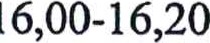 Kontaktní osoba Objednatele: xxxxxxxxxxxxxxxxx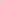 Fakturujte: Ředitelství silnic a dálnic ČR, SSŮD 7 Podivín,Bratislavská 867,691 45 PodivínObchodní a platební podmínky: Objednatel uhradí cenu jednorázovým bankovním převodem na účet Dodavatele uvedený na faktuře, termín splatnosti je stanoven na 30 dnů ode dne doručení faktury Objednateli. Fakturu lze předložit nejdříve po protokolárním převzetí služebObjednatelem bez vad či nedodělků. Faktura musí obsahovat veškeré náležitosti stanovené platnými právními předpisy, číslo objednávky a místo dodání. Objednatel neposkytuje žádné zálohy na cenu, ani dílčí platby ceny. Potvrzením přijetí (akceptací) této objednávky se Dodavatel zavazuje plnit veškeré povinnosti v této objednávce uvedené. Objednatel výslovně vylučuje akceptaci objednávky Dodavatelem s jakýmikoliv změnami jejího obsahu, k takovému právnímu jednání Dodavatele se nepřihlíží. Dodavatel poskytuje souhlas s uveřejněním objednávky a jejího potvrzení v registru smluv zřízeným zákonem č. 340/2015 Sb., o zvláštních podmínkách účinnosti některých smluv, uveřejňování těchto smluv a o registru smluv, ve znění pozdějších předpisů (dále jako „zákon o registru smluv”), Objednatelem. Objednávka je účinná okamžikem zveřejnění v registru smluv. / Objednávka je na základě výjimky stanovené v 6 odst. 2 zákona č. 340/2015 Sb., o registru smluv, účinná okamžikem doručení akceptace objednávky Dodavatelem Objednateli. (pozn. pro zpracovatele volba varianty viz žlutě podbarvený text v úvodu) Objednatel je oprávněn kdykoliv po uzavření objednávky tuto objednávku vypovědět s účinky od doruče ' ísemné výpovědi Dodavateli, a to i bez uvedení důvodu. Výpověď objednávky dle předc ázejíc věty nemá vliv na již řádně poskytnuté plnění včetně práv a povinností z něj vyplývajících.Stránka 1 z 2Objednáváme u Vás: SA - Odvodnění a těleso-odfrézování inkrustů D2 km 16-16,200 PSLhůta pro dodání či termín dodání: Plnění dodejte ve lhůtě do 31.12.2018Celková hodnota objednávky v Kč bez DPH / s DPH: 154 000,-/186 340,-V případě akceptace objednávky Objednatele Dodavatel objednávku písemně potvrdí prostřednictvím e-mailu zaslaného do e-mailové schránky Objednatele xxxxxxxxxxxxxxxxxxxxxx V případě nepotvrzení akceptace objednávky Objednatele Dodavatelem ve lhůtě 3 pracovních dnů ode dne odeslání objednávky Objednatelem platí, že Dodavatel objednávku neakceptoval a objednávka je bez dalšího zneplatněna.Nedílnou součástí této objednávky jsou následující přílohy:Příloha č. 1 — Specifikace služebPříloha č. 2 — Položkový rozpis cenyV Podivíně dne : Za Objednatele: xxxxxxxxxxxxxxxxxxPodpis oprávněné 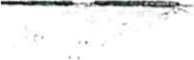 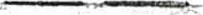 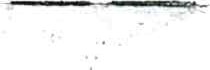 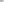 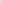 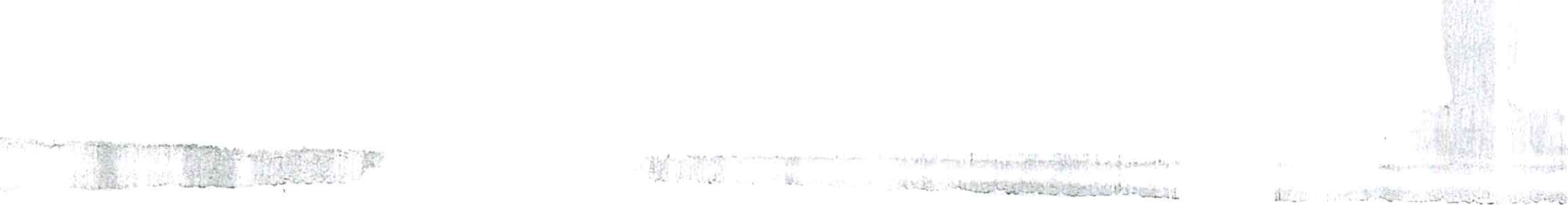 Stránka 2 z 2Objednatel:Dodavatel:Ředitelství silnic a dálnic ČRObchodní jméno:Kaiser servis spol. s.r.o.(doplňte územní pracoviště)Adresa:Bezručova 608,678 01 BlanskoBankovní spojení: ČNB1čo:26274906číslo účtu: 20001-15937031/0710DIČ: CZ26274906IČO: 65993390DIČ: CZ65993390Kontaktní osoba: Ing. Petr Lichtenberg